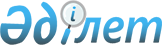 Об установлении квоты рабочих мест для инвалидов
					
			Утративший силу
			
			
		
					Постановление акимата Качирского района Павлодарской области от 14 июня 2012 года N 223/11. Зарегистрировано Департаментом юстиции Павлодарской области 21 июня 2012 года N 12-8-128. Утратило силу постановлением акимата Качирского района Павлодарской области от 10 сентября 2013 года N 305/8      Сноска. Утратило силу постановлением акимата Качирского района Павлодарской области от 10.09.2013 N 305/8.

      В соответствии с подпунктом 13) пункта 1 статьи 31 Закона Республики Казахстан от 23 января 2001 года "О местном государственном управлении и самоуправлении в Республике Казахстан" подпунктам 1) статьи 31 Закона Республики Казахстан от 13 апреля 2005 года "О социальной защите инвалидов в Республике Казахстан", подпунктом 5-2) статьи 7 Закона Республики Казахстан от 23 января 2001 года "О занятости населения", в целях обеспечения дополнительных гарантий инвалидам, особо нуждающимся в социальной защите и испытывающим трудности в поиске работы, акимат Качирского района ПОСТАНОВЛЯЕТ:



      1. Установить квоту рабочих мест для инвалидов в размере трех процентов от общей численности рабочих мест на предприятиях и в организациях Качирского района, независимо от форм собственности.



      2. Государственному учреждению "Отдел занятости и социальных программ Качирского района" обеспечить содействие в трудоустройстве на квотируемые рабочие места путем выдачи соответствующих направлений работодателям.



      3. Контроль за исполнением настоящего постановления возложить на заместителя акима района Белялеву Г.Е.



      4. Настоящее постановление вводится в действие по истечении десяти календарных дней после дня его первого официального опубликования.      Аким района                                Н. Күлжан
					© 2012. РГП на ПХВ «Институт законодательства и правовой информации Республики Казахстан» Министерства юстиции Республики Казахстан
				